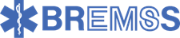 Alabama EMS ChallengeJuly 8th at 9am (0900-1100) in the Training Room at Center Point Fire Administrative offices.  2229 Center Point Parkway, 35215			 Physician-Led Continuing Education Online—Limited In person due to COVID      : (We now have Nursing CEU’S too …Follow link on Facebook at Alabama EMS Challenge or on the BREMSS webpage, or on the Alabama Fire College webpage!
 July 8th0900- Monthly 12 lead /STEMI/ Case Reviews:  Dr. T Payne1000- Pelvic and Extremity Trauma   Dr. T PaynePlease contact Dr. Will Ferguson for any questions or concerns at willfergusonmd@gmail.comFollow on Facebook @ Alabama EMS Challenge/Twitter @EMSdocFerg